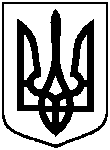 СУМСЬКА МІСЬКА ВІЙСЬКОВА АДМІНІСТРАЦІЯСУМСЬКОГО РАЙОНУ СУМСЬКОЇ ОБЛАСТІНАКАЗвід 06.06.2024            м. Суми                           №  233 – СМРВідповідно до указу Президента України від 24 лютого 2022 року                     № 64/2022 «Про введення воєнного стану в Україні», затвердженого Законом України від 24 лютого 2022 року № 2102 – ІХ (зі змінами), Бюджетного кодексу України, постанови Кабінету Міністрів України від 11 березня 2022 р. № 252 «Деякі питання формування та виконання місцевих бюджетів у період воєнного стану», керуючись пунктом 5 частини другої статті 15 Закону України «Про правовий режим воєнного стану», враховуючи розпорядження Кабінету Міністрів України від 23 лютого 2024 р. № 148 – р «Про затвердження розподілу у 2024 році обсягу додаткової дотації з державного бюджету місцевим бюджетам на здійснення повноважень органів місцевого самоврядування на деокупованих, тимчасово окупованих та інших територіях України, що зазнали негативного впливу у зв’язку з повномасштабною збройною агресією Російської Федерації» та від 30 квітня 2024 р. № 378 – р «Про перерозподіл деяких видатків державного бюджету, передбачених Міністерству освіти і науки на 2024 рік, та розподіл обсягу субвенції з державного бюджету місцевим бюджетам на створення навчально-практичних центрів сучасної професійної (професійно-технічної) освіти у 2024 році», листи Міністерства фінансів України від 25.12.2023 № 051120-08-6/36128 «Про розгляд звернення» та Німецького товариства міжнародного співробітництва Deutsche Gesellschaft für Internationale Zusammenarbeit (GIZ) GmbH від 19.04.2024 № 2019.2290.5/478, звернення головних розпорядників бюджетних коштів НАКАЗУЮ:1. Унести зміни до наказу Сумської міської військової адміністрації                       від 25.12.2023 № 114 – СМР «Про бюджет Сумської міської територіальної громади на 2024 рік» (зі змінами), а саме: 1.1. Викласти пункти 1 та 5 у новій редакції:«1. Визначити на 2024 рік: - доходи бюджету Сумської міської територіальної громади у сумі 3 590 235 533,06 гривень, у тому числі доходи загального фонду бюджету – 3 397 483 779,05 гривень та доходи спеціального фонду бюджету –                                   192 751 754,01 гривень згідно з додатком 1 до цього наказу;- видатки бюджету Сумської міської територіальної громади у сумі 3 906 927 933,95 гривень, у тому числі видатки загального фонду               бюджету – 3 056 954 629,94 гривень та видатки спеціального фонду бюджету – 849 973 304,01 гривень;- повернення кредитів до спеціального фонду бюджету Сумської міської територіальної громади у сумі 11 706 914,00 гривень, в тому числі повернення бюджетної позички у сумі 7 954 092,00 гривень, з них: наданої                                                               КП «Сумижитло» Сумської міської ради – 2 054 092,00 гривень та неповернутої відповідно до рішення Сумської міської ради від 29 січня 2014 року № 3009 – МР «Про міський бюджет на 2014 рік»;                                                                                   КП «Сумитеплоенергоцентраль» Сумської міської ради, наданої відповідно до рішення Сумської міської ради від 27 жовтня 2021 року № 2225 – МР «Про надання бюджетної позички Комунальному підприємству «Сумитеплоенергоцентраль» та неповернутої у сумі 5 600 000,00 гривень;                    КП «Інфосервіс» Сумської міської ради, наданої відповідно до рішення Сумської міської ради від 12 травня 2021 року № 1048 – МР «Про надання поворотної бюджетної позички комунальному підприємству «Інфосервіс» Сумської міської ради» та неповернутої у сумі 300 000,00 гривень;- надання кредитів із спеціального фонду бюджету Сумської міської територіальної громади у сумі 3 752 822,00 гривень;- профіцит за загальним фондом бюджету Сумської міської територіальної громади у сумі 340 529 149,11 гривень згідно з додатком 2 до цього наказу;- дефіцит за спеціальним фондом бюджету Сумської міської територіальної громади у сумі 649 267 458,00 гривень згідно з додатком 2 до цього наказу;- оборотний залишок бюджетних коштів бюджету Сумської міської територіальної громади у розмірі 500 000,00 гривень, що становить                              0,02 відсотка видатків загального фонду бюджету, визначених цим пунктом;- резервний фонд бюджету Сумської міської територіальної громади у розмірі 17 738 071,00 гривень, що становить 0,6 відсотка видатків загального фонду бюджету, визначених цим пунктом.».«5. Затвердити розподіл витрат бюджету Сумської міської територіальної громади на реалізацію цільових програм у сумі 3 379 850 864,14 гривень згідно з додатком 7 до цього наказу.».1.2. Унести зміни в пункт 14 «Інші положення, що регламентують процес виконання бюджету Сумської міської територіальної громади», а саме доповнити його підпунктом 14.15 такого змісту:«14.15. Кошти гранту, що надійшли до бюджету як повернення забезпечення, у зв’язку з виконанням усіх договірних зобов’язань трьохсторонньої грантової Угоди між Департаментом фінансів, економіки та інвестицій Сумської міської ради, КНП «Дитяча клінічна лікарня Святої Зінаїди» СМР (Реципієнт) та Німецьким товариством міжнародного співробітництва Deutsche Gesellschaft für Internationale Zusammenarbeit (GIZ) GmbH (номер договору: 81291169, номер проєкту: 19.2290.5-004.00), спрямувати на виконання заходів з енергозбереження, а саме на збільшення ємності джерел резервного живлення КНП «Дитяча клінічна лікарня Святої Зінаїди» СМР головному розпоряднику бюджетних коштів – Управлінню охорони здоров'я Сумської міської ради за КПКВК 0717640 «Заходи з енергозбереження» – 299 189,35 гривень (спеціальний фонд), з них: видатки розвитку – 238 000,00 гривень, видатки споживання – 61 189,35 гривень».1.3. При цьому, підпункт 14.15 вважати підпунктом 14.16.2. Додатки 1 – 3, 5 – 7, 9, 10 наказу Сумської міської військової адміністрації від 25.12.2023 № 114 – СМР «Про бюджет Сумської міської територіальної громади на 2024 рік» (зі змінами) викласти у редакції відповідно до додатків 1 – 8 до цього наказу.3. Управлінню суспільних комунікацій Сумської міської ради                     опублікувати цей наказ у встановленому порядку не пізніше ніж через десять днів з дня його прийняття.4. Організацію виконання даного наказу покласти на Департамент фінансів, економіки та інвестицій Сумської міської ради (Світлана ЛИПОВА). 5. Контроль за виконанням даного наказу залишаю за собою.Начальник								Олексій ДРОЗДЕНКО(1853100000)                (код бюджету)